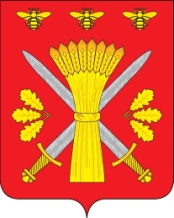 РОССИЙСКАЯ ФЕДЕРАЦИЯОРЛОВСКАЯ ОБЛАСТЬТРОСНЯНСКИЙ РАЙОННЫЙ СОВЕТ НАРОДНЫХ ДЕПУТАТОВРЕШЕНИЕ От 30 мая  2014 года                                                                № 289С. ТроснаПринято на двадцать пятом заседании Троснянского районного Совета народных депутатов четвертого созыва О внесении изменений в решение Троснянского районного Совета народных депутатов от 27 ноября 2012 года № 171 «О муниципальной службе   в Троснянском районе» Троснянский районный  Совет народных депутатов  решил:        1. Внести в решение Троснянского районного Совета народных депутатов  от 27 ноября 2012 года №171 «О муниципальной службе в Троснянском районе» следующие изменения:   1) В пункте 3 статьи 8 Положения о муниципальной службе в Троснянском районе  исключить слова «руководитель аппарата Троснянского районного Совета народных депутатов- 2,5».  2) в приложении 1 к Положению «О муниципальной службе в Троснянском районе» пункт 1 изложить в следующей редакции:«1. Должности муниципальной службы  в Троснянском районном Совете народных депутатов:1.1. Категория «специалисты»:1.1.1. Старшая должность:    Главный специалист Троснянского районного Совета народных депутатов»      2. Настоящее решение вступает в силу с момента обнародования. Председатель Троснянского районного                                    Глава района Совета народных депутатов                                 В.И.Миронов                                                      В.И.Миронов